ContentsForewordThis Technical Specification has been produced by the 3rd Generation Partnership Project (3GPP).The contents of the present document are subject to continuing work within the TSG and may change following formal TSG approval. Should the TSG modify the contents of the present document, it will be re-released by the TSG with an identifying change of release date and an increase in version number as follows:Version x.y.zwhere:x	the first digit:1	presented to TSG for information;2	presented to TSG for approval;3	or greater indicates TSG approved document under change control.y	the second digit is incremented for all changes of substance, i.e. technical enhancements, corrections, updates, etc.z	the third digit is incremented when editorial only changes have been incorporated in the document.In the present document, modal verbs have the following meanings:shall		indicates a mandatory requirement to do somethingshall not	indicates an interdiction (prohibition) to do somethingThe constructions "shall" and "shall not" are confined to the context of normative provisions, and do not appear in Technical Reports.The constructions "must" and "must not" are not used as substitutes for "shall" and "shall not". Their use is avoided insofar as possible, and they are not used in a normative context except in a direct citation from an external, referenced, non-3GPP document, or so as to maintain continuity of style when extending or modifying the provisions of such a referenced document.should		indicates a recommendation to do somethingshould not	indicates a recommendation not to do somethingmay		indicates permission to do somethingneed not	indicates permission not to do somethingThe construction "may not" is ambiguous and is not used in normative elements. The unambiguous constructions "might not" or "shall not" are used instead, depending upon the meaning intended.can		indicates that something is possiblecannot		indicates that something is impossibleThe constructions "can" and "cannot" are not substitutes for "may" and "need not".will		indicates that something is certain or expected to happen as a result of action taken by an agency the behaviour of which is outside the scope of the present documentwill not		indicates that something is certain or expected not to happen as a result of action taken by an agency the behaviour of which is outside the scope of the present documentmight	indicates a likelihood that something will happen as a result of action taken by some agency the behaviour of which is outside the scope of the present documentmight not	indicates a likelihood that something will not happen as a result of action taken by some agency the behaviour of which is outside the scope of the present documentIn addition:is	(or any other verb in the indicative mood) indicates a statement of factis not	(or any other negative verb in the indicative mood) indicates a statement of factThe constructions "is" and "is not" do not indicate requirements.Introduction1	ScopeThe present document contains objectives, requirements and test cases that are specific to the MnF network product class. It refers to the Catalogue of General Security Assurance Requirements and formulates specific adaptions of the requirements and test cases given there, as well as specifying requirements and test cases unique to the MnF network product class. In the present document, the MnF network product class represents independently deployed management product supporting 3GPP defined management services.2	ReferencesThe following documents contain provisions which, through reference in this text, constitute provisions of the present document.-	References are either specific (identified by date of publication, edition number, version number, etc.) or non-specific.-	For a specific reference, subsequent revisions do not apply.-	For a non-specific reference, the latest version applies. In the case of a reference to a 3GPP document (including a GSM document), a non-specific reference implicitly refers to the latest version of that document in the same Release as the present document.[1]	3GPP TR 21.905: "Vocabulary for 3GPP Specifications".[2]	3GPP TS 33.117: "Catalogue of general security assurance requirements"[3]	3GPP TR 33.926: "Security Assurance Specification (SCAS) threats and critical assets in 3GPP network product classes".3	Definitions of terms, symbols and abbreviations3.1	TermsFor the purposes of the present document, the terms given in 3GPP TR 21.905 [1] and the following apply. A term defined in the present document takes precedence over the definition of the same term, if any, in 3GPP TR 21.905 [1].3.2	SymbolsVoid.3.3	AbbreviationsFor the purposes of the present document, the abbreviations given in 3GPP TR 21.905 [1] and the following apply. An abbreviation defined in the present document takes precedence over the definition of the same abbreviation, if any, in 3GPP TR 21.905 [1].MnF		Management Function4	MnF-specific security requirements and related test cases4.1	Introduction4.2	MnF-specific security functional adaptations of requirements and related test cases4.2.1	IntroductionThe present clause contains MnF-specific security functional adaptations of requirements and related test cases.4.2.2	Security functional requirements on the MnF deriving from 3GPP specifications and related test cases4.2.3	Technical Baseline 4.2.3.1	IntroductionThe present clause provides baseline technical requirements.4.2.3.2	Protecting data and information4.2.3.2.1	Protecting data and information – generalThere are no MnF-specific additions to clause 4.2.3.2.1 of TS 33.117 [3].4.2.3.2.2	Protecting data and information – unauthorized viewing There are no MnF-specific additions to clause 4.2.3.2.2 of TS 33.117 [3].4.2.3.2.3	Protecting data and information in storage There are no MnF-specific additions to clause 4.2.3.2.3 of TS 33.117 [3].4.2.3.2.4	Protecting data and information in transfer There are no MnF-specific additions to clause 4.2.3.2.4 of TS 33.117 [3].4.2.3.2.5	Logging access to personal data There are no MnF-specific additions to clause 4.2.3.2.5 of TS 33.117 [3]..4.2.3.3	Protecting availability and integrity4.2.3.3.1	System handling during overload situations There are no MnF-specific additions to clause 4.2.3.3.1 of TS 33.117 [3]..4.2.3.3.2	Boot from intended memory devices onlyThere are no MnF-specific additions to clause 4.2.3.3.2 of TS 33.117 [3].4.2.3.3.3	System handling during excessive overload situationsThere are no MnF-specific additions to clause 4.2.3.3.3 of TS 33.117 [3]..4.2.3.3.4	System robustness against unexpected input.There are no MnF-specific additions to clause 4.2.3.3.4 of TS 33.117 [3].4.2.3.3.5	Network Product software package integrity There are no MnF-specific additions to clause 4.2.3.3.5 of TS 33.117 [3].4.2.3.4	Authentication and authorization 4.2.3.4.1	Authentication policy4.2.3.4.1.1	System functions shall not be used without successful authentication and authorization.There are no MnF-specific additions to clause 4.2.3.4.1.1 of TS 33.117 [3].4.2.3.4.1.2	Accounts shall allow unambiguous identification of the user.There are no MnF-specific additions to clause 4.2.3.4.1.2 of TS 33.117 [3].4.2.3.4.2	Authentication attributes4.2.3.4.2.1	Account protection by at least one authentication attribute.There are no MnF-specific additions to clause 4.2.3.4.2.1 of TS 33.117 [3].4.2.3.4.2.2	Predefined accounts shall be deleted or disabled.There are no MnF-specific additions to clause 4.2.3.4.2.2 of TS 33.117 [3].4.2.3.4.2.3	Predefined or default authentication attributes shall be deleted or disabled.There are no MnF-specific additions to clause 4.2.3.4.2.3 of TS 33.117 [3].4.2.3.4.3	Password policy4.2.3.4.3.1	Password StructureThere are no MnF-specific additions to clause 4.2.3.4.3.1 of TS 33.117 [3]..4.2.3.4.3.2	Password changesThere are no MnF-specific additions to clause 4.2.3.4.3.2 of TS 33.117 [3].4.2.3.4.3.3	Protection against brute force and dictionary attacksThere are no MnF-specific additions to clause 4.2.3.4.3.3 of TS 33.117 [3].4.2.3.4.3.4	Hiding password displayThere are no MnF-specific additions to clause 4.2.3.4.3.4 of TS 33.117 [3].4.2.3.4.4	Specific Authentication use cases4.2.3.4.4.1 	Network Product Management and Maintenance interfaces There are no MnF-specific additions to clause 4.2.4.4.1 of TS 33.117 [3].4.2.3.4.5	Policy regarding consecutive failed login attemptsThere are no MnF-specific additions to clause 4.2.3.4.5 of TS 33.117 [3].4.2.3.4.6	Authorization and access control4.2.3.4.6.1	Authorization policyThere are no MnF-specific additions to clause 4.2.3.4.6.1 of TS 33.117 [3].4.2.3.4.6.2	Role-based access controlThere are no MnF-specific additions to clause 4.2.3.4.6.2 of TS 33.117 [3].4.2.3.5	Protecting sessions 4.2.3.5.1	Protecting sessions – logout functionThere are no MnF-specific additions to clause 4.2.3.5.1 of TS 33.117 [3].4.2.3.5.2	Protecting sessions – Inactivity timeoutThere are no MnF-specific additions to clause 4.2.3.5.2 of TS 33.117 [3].4.2.3.6	Logging 4.2.3.6.1	Security event loggingThere are no MnF-specific additions to clause 4.2.3.6.1 of TS 33.117 [3].4.2.3.6.2	Log transfer to centralized storageThere are no MnF-specific additions to clause 4.2.3.6.2 of TS 33.117 [3].4.2.3.6.3	Protection of security event log filesThere are no MnF-specific additions to clause 4.2.3.6.3 of TS 33.117 [3].4.2.4	Operating systems4.2.5	Web servers 4.2.5.1	HTTPSThere are no MnF-specific additions to clause 4.2.5.1 of TS 33.117 [3].4.2.5.2	LoggingThere are no MnF-specific additions to clause 4.2.5.2 of TS 33.117 [3].4.2.5.3	HTTP User sessionsFor the requirement defined in clause 4.2.5.3 of TS 33.117[3]:-	 The requirement In addition to the Session Idle Timeout (see clause 4.2.3.5.2), the Network Product shall automatically terminate sessions after a configurable maximum lifetime This maximum lifetime defines the maximum session span. When the maximum lifetime expires, the session shall be closed, the session ID shall be deleted and the user shall be forced to (re)authenticate in the web application and to establish a new session. The default value for this maximum lifetime shall be set to 8 hours.may not be applicable to the MnF product.4.2.5.4	HTTP input validationThere are no MnF-specific additions to clause 4.2.5.4 of TS 33.117 [3].4.2.6	Network devices 4.2.6.1	Protection of data and informationThere are no MnF-specific additions to clause 4.2.6.2.1 of TS 33.117 [3].4.2.6.2	Protecting availability and integrity4.2.6.2.1	Packet filteringThere are no MnF-specific additions to clause 4.2.6.2.1 of TS 33.117 [3].4.2.6.2.2	Interface robustness requirementsThere are no MnF-specific additions to clause 4.2.6.2.2 of TS 33.117 [3].4.2.6.2.3	GTP-C FilteringThe requirement and testcase in clause 4.2.6.2.3 of TS 33.117 [3] is not applicable to MnF.4.2.6.2.4	GTP-U FilteringThe requirement and testcase in clause 4.2.6.2.4 of TS 33.117 [3] is not applicable to MnF.4.3	MnF-specific adaptations of hardening requirements and related test cases.4.3.1	IntroductionThe present clause contains MnF-specific adaptations of hardening requirements and related test cases.4.3.2	Technical BaselineThere are no MnF-specific additions to clause 4.3.2 of TS 33.117 [3].4.3.3	Operating Systems4.3.3.1	General operating system requirements and test cases4.3.3.1.1	IP-Source address spoofing mitigationThere are no MnF-specific additions to clause 4.3.3.1.1 of TS 33.117 [3].4.3.3.1.2	Minimized kernel network functionsThere are no MnF-specific additions to clause 4.3.3.1.2 of TS 33.117 [3].4.3.3.1.3	No automatic launch of removable mediaThere are no MnF-specific additions to clause 4.3.3.1.3 of TS 33.117 [3].4.3.3.1.4	SYN Flood Prevention There are no MnF-specific additions to clause 4.3.3.1.4 of TS 33.117 [3].4.3.3.1.5	Protection from buffer overflowsThere are no MnF-specific additions to clause 4.3.3.1.5 of TS 33.117 [3].4.3.3.1.6	External file system mount restrictionsThere are no MnF-specific additions to clause 4.3.3.1.6 of TS 33.117 [3].4.3.4	Web Servers4.3.4.1	GeneralThere are no MnF-specific additions to clause 4.3.4.1 of TS 33.117 [3].4.3.4.2	No system privileges for web serverThere are no MnF-specific additions to clause 4.3.4.2 of TS 33.117 [3].4.3.4.3	No unused HTTP methods4.3.4.4	No unused add-onsThere are no MnF-specific additions to clause 4.3.4.4 of TS 33.117 [3].4.3.4.5	No compiler, interpreter, or shell via CGI or other server-side scriptingThere are no MnF-specific additions to clause 4.3.4.5 of TS 33.117 [3].4.3.4.6	No CGI or other scripting for uploadsThere are no MnF-specific additions to clause 4.3.4.6 of TS 33.117 [3].4.3.4.7	No execution of system commands with SSIThere are no MnF-specific additions to clause 4.3.4.7 of TS 33.117 [3].4.3.4.8	Access rights for web server configurationThere are no MnF-specific additions to clause 4.3.4.8 of TS 33.117 [3].4.3.4.9	No default contentThere are no MnF-specific additions to clause 4.3.4.9 of TS 33.117 [3].4.3.4.10	No directory listings4.3.4.11	Web server information in HTTP headers4.3.4.12	Web server information in error pages There are no MnF-specific additions to clause 4.3.4.12 of TS 33.117 [3].4.3.4.13	Minimized file type mappingsThere are no MnF-specific additions to clause 4.3.4.13 of TS 33.117 [3].4.3.4.14	Restricted file accessThere are no MnF-specific additions to clause 4.3.4.14 of TS 33.117 [3].4.3.4.15	Execute rights exclusive for CGI/Scripting directoryThere are no MnF-specific additions to clause 4.3.4.15 of TS 33.117 [3].4.3.5	Network Devices4.3.5.1	Traffic Separation4.3.6	Network Functions in service-based architecture 4.3.6.1	IntroductionThere are no MnF-specific additions to clause 4.3.6.1 of TS 33.117 [3].4.3.6.2	No code execution or inclusion of external resources by JSON parsers4.3.6.3	Unique key values in IEs4.3.6.4	The valid format and range of values for IEs4.4	MnF-specific adaptations of basic vulnerability testing requirements and related test casesAnnex <X> (informative): 
Change history3GPP TS 33.526 V0..0 (202-)3GPP TS 33.526 V0..0 (202-)Technical SpecificationtTechnical Specificationt3rd Generation Partnership Project;Technical Specification Group Services and System Aspects;Security Assurance Specification for the Management Function (MnF); (Release 18)3rd Generation Partnership Project;Technical Specification Group Services and System Aspects;Security Assurance Specification for the Management Function (MnF); (Release 18)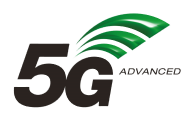 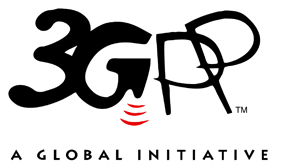 The present document has been developed within the 3rd Generation Partnership Project (3GPP TM) and may be further elaborated for the purposes of 3GPP.
The present document has not been subject to any approval process by the 3GPP Organizational Partners and shall not be implemented.
This Specification is provided for future development work within 3GPP only. The Organizational Partners accept no liability for any use of this Specification.
Specifications and Reports for implementation of the 3GPP TM system should be obtained via the 3GPP Organizational Partners' Publications Offices.The present document has been developed within the 3rd Generation Partnership Project (3GPP TM) and may be further elaborated for the purposes of 3GPP.
The present document has not been subject to any approval process by the 3GPP Organizational Partners and shall not be implemented.
This Specification is provided for future development work within 3GPP only. The Organizational Partners accept no liability for any use of this Specification.
Specifications and Reports for implementation of the 3GPP TM system should be obtained via the 3GPP Organizational Partners' Publications Offices.3GPPPostal address3GPP support office address650 Route des Lucioles - Sophia AntipolisValbonne - FRANCETel.: +33 4 92 94 42 00 Fax: +33 4 93 65 47 16Internethttp://www.3gpp.orgCopyright NotificationNo part may be reproduced except as authorized by written permission.
The copyright and the foregoing restriction extend to reproduction in all media.© 2022, 3GPP Organizational Partners (ARIB, ATIS, CCSA, ETSI, TSDSI, TTA, TTC).All rights reserved.UMTS™ is a Trade Mark of ETSI registered for the benefit of its members3GPP™ is a Trade Mark of ETSI registered for the benefit of its Members and of the 3GPP Organizational Partners
LTE™ is a Trade Mark of ETSI registered for the benefit of its Members and of the 3GPP Organizational PartnersGSM® and the GSM logo are registered and owned by the GSM AssociationChange historyChange historyChange historyChange historyChange historyChange historyChange historyChange historyDateMeetingTDocCRRevCatSubject/CommentNew version2022-02SA3#106eS3-220172TS skeleton0.0.02022-02SA3#106eS3-220528Implemented changes from S3-2205340.1.02022-05SA3#107eS3-221166Implemented changes from S3-220889, S3-220890 and S3-2208910.2.02022-08SA3#108eS3-222269Implemented changes from S3-222114, S3-222118 and S3-2222670.3.02022-11SA3#109S3-224163Implemented changes from S3-224123 and S3-2235410.4.0